 «Санаторий «БОДРОСТЬ»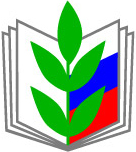 Стоимость путевки на 18 дней  13 200 руб., для пенсионеров 10 800 руб.Расположен в Орджоникидзевском районе города Екатеринбурга, микрорайон Эльмаш, ул. Краснофлотцев, 48 «А»Сайт: бодрость.екатеринбург.рфОсновное назначение – восстановительное лечение, реабилитация, превентивное лечение широкого круга заболеваний.В стоимость путевки на 18 дней входит: проживание в 2 -х местном номере,  диетическое питание, лечение: осмотр врача – терапевта, консультация стоматолога, консультация врача – невролога, 1 электрокардиография, 10 физиолечение, 7 ручной массаж (одна зона), 7 ингаляции (с минер.водой, травой, эуфиллином), 5 лечебная физкультура (групповые занятия), 5теплолечение (парафин), 5 водолечение (ванна или циркулярный душ).График заезда на 2018 г.(заезд 18 дней):Записаться на отдых можно у председателя ППО№Период отдыхаКол-во дней№Период отдыхаКол-во дней110.01-27.0118 дней926.06 - 13.0718 дней230.01 - 16.0218 дней1017.07 – 03.0818 дней319.02 - 08.0318 дней1107.08 - 24.0818 дней413.03 - 30.0318 дней1225.09 - 12.1018 дней503.04 - 20.0418 дней1316.10 - 02.1118 дней624.04 – 11.0518 дней1427.11 – 14.1218 дней715.05 - 01.0618 дней1527.11 -14.1218 дней805.06 - 22.0618 дней1618.12 -26.1218 дней